АДМИНИСТРАЦИЯГАЛИЧСКОГО МУНИЦИПАЛЬНОГО  РАЙОНАКОСТРОМСКОЙ ОБЛАСТИП О С Т А Н О В Л Е Н И Еот   «  9  » августа 2019 года     №  244  г. Галич     В соответствии с Федеральным законом от 06 октября 2003 года            №131-ФЗ «Об общих принципах организации местного самоуправления в Российской Федерации», статьей 12 Федерального закона от  07 ноября 2011 года № 416-ФЗ "О водоснабжении и водоотведении",                                                                                                                ПОСТАНОВЛЯЮ:            1. Присвоить муниципальному казенному унитарному предприятию Галичского муниципального района Костромской области «Водотеплоресурс» статус гарантирующего поставщика в  сфере водоснабжения и водоотведения на территории сельских поселений Галичского муниципального  района  Костромской области.           2. Установить зоной деятельности гарантирующего поставщика по холодному водоснабжению и водоотведению зону эксплуатационной ответственности, определенную по признаку обязанностей по эксплуатации и обслуживанию централизованных систем водоснабжения и водоотведения в соответствии со Схемами водоснабжения и водоотведения сельских поселений муниципального района.3. Контроль исполнения настоящего постановления возложить на первого заместителя главы администрации муниципального района          Фоменко В.А.                                                                                                                                                4. Настоящее постановление вступает в силу со дня его официального опубликования. Глава муниципального района                                               А.Н. ПотехинО присвоении статуса гарантирующего поставщика
в сфере водоснабжения и водоотведения на территории сельских поселений Галичского муниципального района Костромской области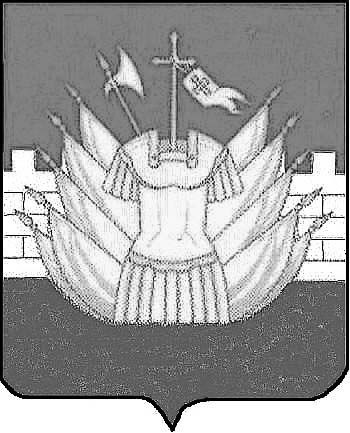 